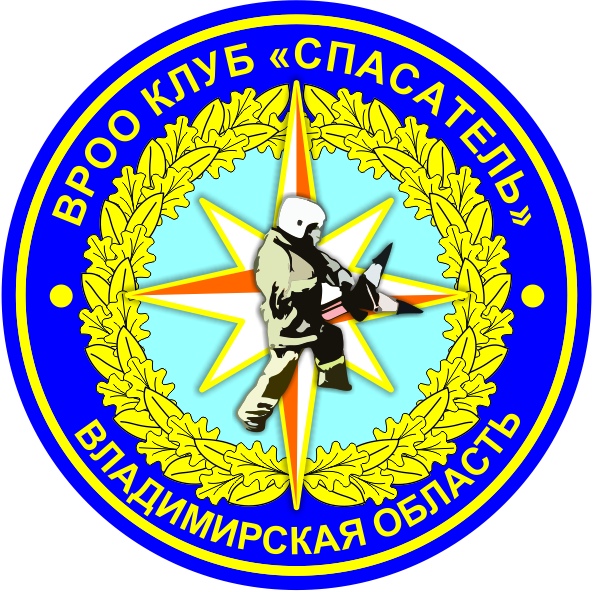 ОТЧЕТ О ДЕЯТЕЛЬНОСТИВладимирской региональной общественной организации «Клуб «Спасатель» за 2020 годВладимир 2021ОГЛАВЛЕНИЕРаздел I. Общие сведения…………………………………………………………………..……… 3Раздел II. Цель и предмет деятельности………………………………………………........ 4Раздел III. Направления деятельности…………………………………………………..…... 4Раздел IV. Организационная структура ВРОО «Клуб «Спасатель»………..……. 5Раздел V. Курсы повышения квалификации……………………………………….…….... 6Раздел VI. Наши партнеры…………………………………………………………………….…… 6Раздел VII. Проектная деятельность ………………………………………………..………... 7Раздел VIII. ВРОО «Клуб «Спасатель» в цифрах…………….……..……………………… 9Раздел IX. Публикации в СМИ………………………………………………………………….. 10Раздел X. Благодарности………………………………………………………………………….. 11Раздел XI. Контакты ………………………………………………………………………..………. 13I. ОБЩИЕ СВЕДЕНИЯВладимирская региональная общественная организация                         «Клуб «Спасатель» была создана 7 ноября 2019 г. Учредителями выступили 3 (три) физических лица.Полное наименование: Владимирская региональная общественная организация содействия охране жизни и здоровья людей                                      «Клуб «Спасатель»Сокращенное наименование: ВРОО «Клуб «Спасатель»Адрес (место нахождения): Владимирская область, Суздальский район, с. Сновицы, ул. Дубравная, д.13Наименование высшего органа: Общее собрание членовНаименование должности руководителя: Руководитель              РЕКВИЗИТЫ ОРГАНИЗАЦИИ:ОГРН: 1193328010875ИНН:	3325014259КПП:	332501001ОКПО: 42097924БАНКОВСКИЕ РЕКВИЗИТЫ:Наименование банка получателя: Ярославский филиал ПАО «Промсвязьбанк» г. ЯрославльРасчетный счет (р/с): 40703810502000002265Корреспондентский счет (к/c): 30101810300000000760БИК:	047888760ИНН: 3325014259КПП:	332501001II. ЦЕЛЬ И ПРЕДМЕТ ДЕЯТЕЛЬНОСТИ ОРГАНИЗАЦИИНаша цель:содействие формированию культуры безопасного поведения населения. Предмет деятельности:содействие и участие в реализации программ, направленных на охрану жизни и здоровья, обеспечения безопасности и защиту населения и территорий региона от чрезвычайных ситуаций, обусловленных авариями, катастрофами, стихийными и иными бедствиями;разработка и реализация программ, направленных на формирование в обществе сознательного и ответственного отношения к вопросам личной и общественной безопасности, популяризацию и распространение знаний в области защиты населения и территории региона от чрезвычайных ситуаций; консолидация усилий общества в решении проблем безопасности и спасения населения в условиях чрезвычайных ситуаций;разъяснение населению проблем личной и коллективной безопасности, развитие заинтересованности в предотвращении возможных чрезвычайных ситуаций;разъяснение и обучение населения правилам поведения и основным способам защиты в чрезвычайных ситуациях, приемам оказания первой помощи пострадавшим;помощь в подготовке к аттестации спасателей общественных студенческих спасательных отрядов и общественных спасателей в соответствии с требованиями действующего законодательства по аттестации спасателей и граждан, приобретающих статус спасателей;осуществление мероприятий, направленных на популяризацию профессии пожарный и спасатель, повышение роли спасателей, пропаганду спасательного дела в регионе;развитие добровольческого движения, института добровольчества в регионе, вовлечение молодежи в социально-полезную деятельность.II. НАПРАВЛЕНИЯ ДЕЯТЕЛЬНОСТИ ВРОО «КЛУБ «СПАСАТЕЛЬ»Направления работ:просветительские мероприятия;информационные мероприятия;экспертно-консультационные мероприятия.Формы реализации:организация и проведение фестивалей, слетов, учений, тренировок, сборов, форумов, соревнований для добровольцев по закреплению знаний и навыков поведения в экстремальной ситуации;организация и проведение просветительских акций, лекций, семинаров, мастер-классов для населения по вопросам безопасности жизнедеятельности и оказания первой помощи пострадавшим. Целевые группы (благополучатели):дети и подростки; студенты и молодежь; родители;представители СО НКО;представители муниципальных и образовательных учреждений.III. ОРГАНИЗАЦИОННАЯ СТРУКТУРА ВРОО «КЛУБ «СПАСАТЕЛЬ»Органы управления организации:Общее собрание членов – осуществляет функции высшего органа управления по контролю за соблюдением организацией целей, в интересах которых она была создана.Руководитель ВРОО «Клуб «Спасатель» – является единоличным исполнительным органом Организации, осуществляющим текущее управление Организацией.Наша команда: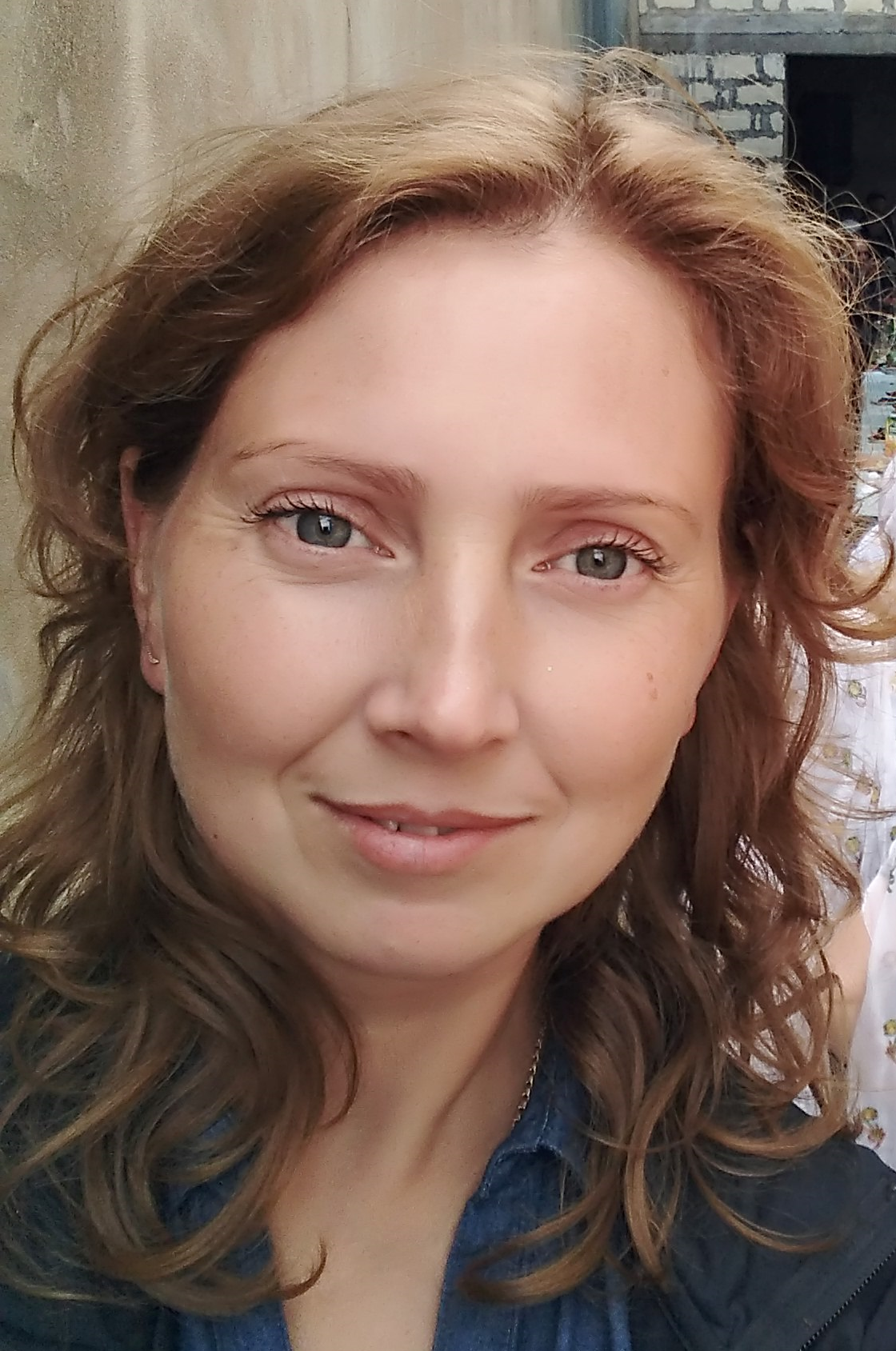 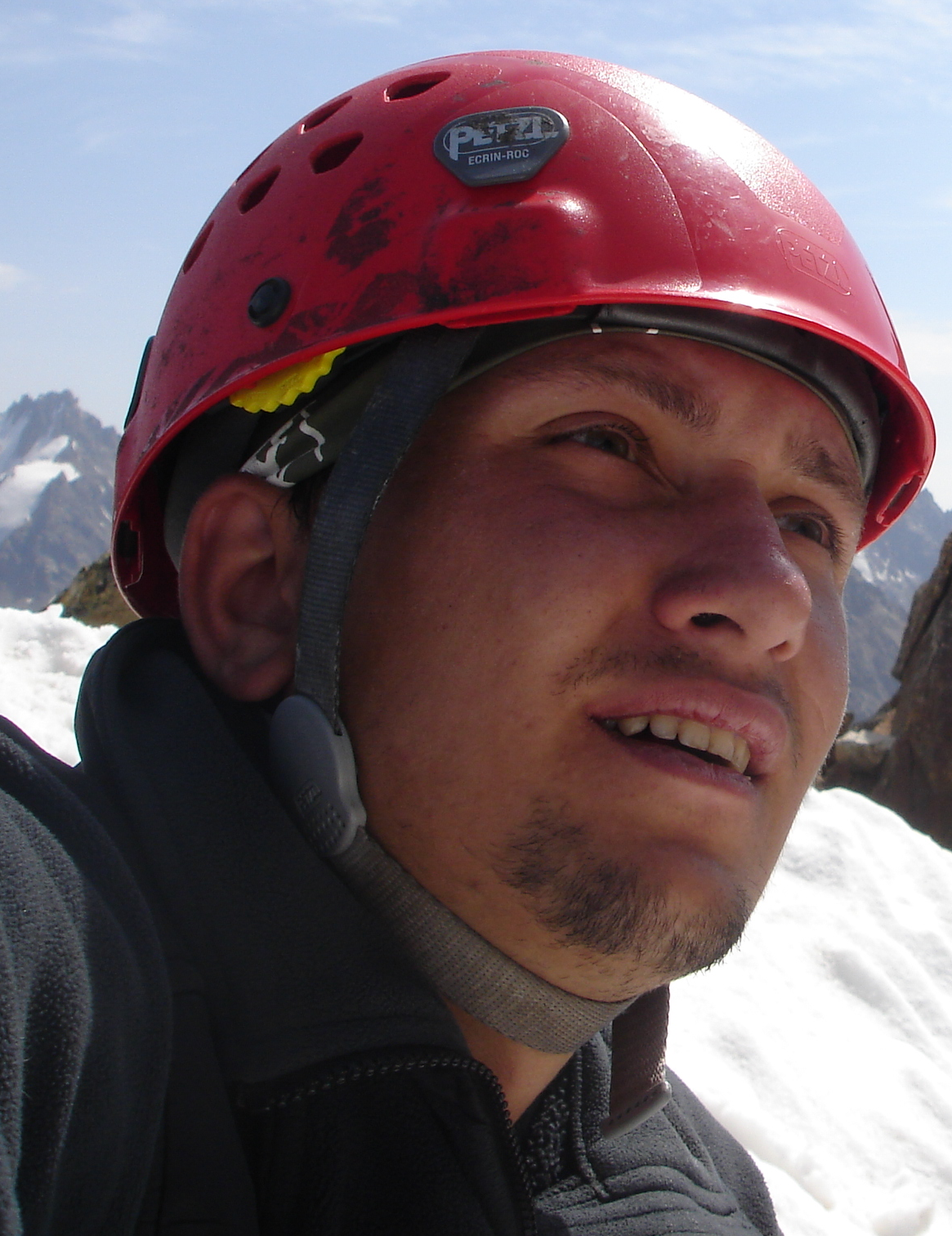 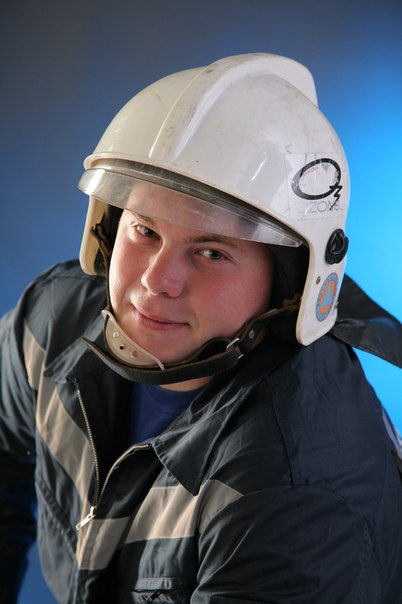 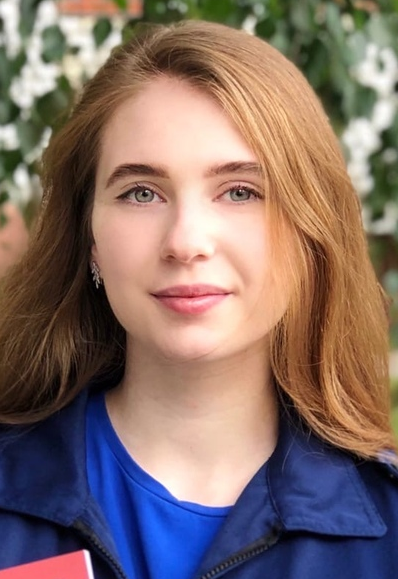 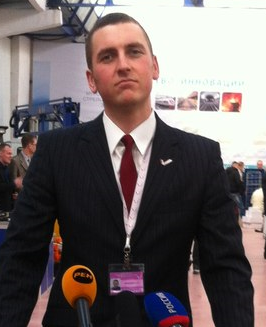 IV. КУРСЫ ПОВЫШЕНИЯ КВАЛИФИКАЦИИ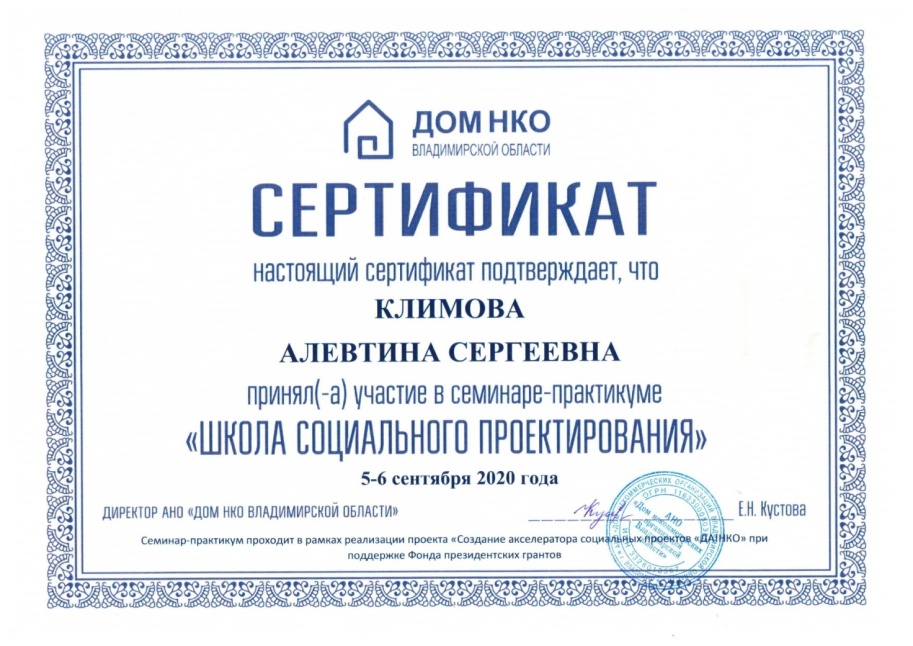 VI. НАШИ ПАРТНЕРЫVII. ПРОЕКТНАЯ ДЕЯТЕЛЬНОСТЬИнформация о проекте размещена на нашем сайте https://mkspasatel.ru/project/u-vody-bez-bedy/   Информация о проекте размещена на нашем сайте https://mkspasatel.ru/project/ctop-insult/    Раздел VIII. ВРОО «КЛУБ «СПАСАТЕЛЬ» В ЦИФРАХКЛЮЧЕВЫЕколичественные показатели деятельности за 2020 г.:
Проведенные мероприятия – 75;Количество благополучателей– 1458 человек;Количество волонтеров, привлеченных на мероприятия – 38;Количество упоминаний в СМИ – 16;Количество публикаций в социальных сетях – 295;Статистические показатели за 2020 годПобедители грантов — 2
Количество партнеров — 11
Курсы повышения квалификации — 2
Количество проведенных мероприятий — 75
Количество благополучателей — 1458
Количество привлеченных добровольцев — 38
Количество подписчиков в социальных сетях — 586
Количество упоминаний в СМИ — 16 (региональный и местный)
Количество охваченных городов региона — 4
Количество групп организации в соц. сетях — 4 (VKontakte, Одноклассники, Facebook, Instagram)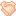 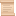 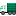 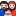 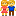 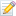 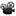 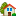 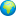 Количество отзывов и благодарностей – 17IX. ПУБЛИКАЦИИ В СМИ— Прежде всего мы развиваем у детей чувство милосердия (02.03.2020). Источник: Портал «Добрый Владимир» https://dobryvladimir.ru/2020/03/02/prezhde-vsego-my-privivaem-detyam-chuvs/ — Владимирская региональная общественная организация "Клуб "Спасатель" при грантовой поддержке администрации региона реализует проект «У воды без беды» (08.07.2020). Источник: Владимирские ведомости  https://vedom.ru/news/2020/07/08/41807-ezhegodno-na-vodoemah-vladimirskoj-oblasti — «Клуб «Спасатель» учит безопасности на воде (08.07.2020). Источник: Портал «Добрый Владимир» https://dobryvladimir.ru/2020/07/08/klub-spasatel-uchit-bezopasnosti-na-vode/ — Во Владимире начинает работу проект «У воды без беды» (13.07.2020). Источник: Официальный сайт органов местного самоуправления города Владимира. http://www.vladimir-city.ru/news/main/1062425/ — Во Владмире стартует проект «У воды без беды» (14.07.2020). Источник: Телевидение и радио Россия Владимир https://vladtv.ru/society/112856/ — Мама тройняшек из Владимира получила 200 тысяч рублей за проект, посвященный детской безопасности  (14.07.2020). Источник: Телеканал Губерния33 https://trc33.ru/news/discuss/mama-troynyashek-iz-vladimira-poluchila-200-tysyach-rubley-za-proekt-o-detskoy-bezopasnosti/ — Во Владимирской молодежном клубе «Спасатель» начался новый набор (05.10.2020). Источник: Радио Россия Владимир https://vk.com/radiorussiavladimir?w=wall-66573084_7474 — В рамках проекта Стоп инсульт во Владимире обучат волонтеров (29.10.2020). Источник: Портал Добрый Владимир https://dobryvladimir.ru/2020/10/29/v-ramkah-proekta-stop-insult-vo-vladimire-obuchat-volontjorov/ — прямой эфир Алевтины Климовой О поведении в экстренной ситуации и первой помощи (07.12.2020). Источник: Телеканал Губерния33 https://trc33.ru/projects/programma-zdes-i-seychas/zdes-i-seychas-alevtina-klimova-o-povedenii-v-ekstrennoy-situatsii-i-pervoy-pomoshchi/ - О начале проекта Прививка безопасности https://edu.vladimir-city.ru/info/news/8616/, https://33.mchs.gov.ru/deyatelnost/press-centr/novosti/4407460, https://dobryvladimir.ru/2021/03/12/privivku-bezopasnosti-nuzhno-sdelat-vovremya/, https://www.dobro.live/daily/38372/, https://vedom.ru/news/2021/03/12/46063-vo-vladimire-detej-i-roditelej X. БЛАГОДАРНОСТИАрхив благодарностей: https://mkspasatel.ru/about/otzyvy/ XI. КОНТАКТЫКонтакты для связи:
8 (910) 091-08-16 – Климова Алевтина8 (904) 596-82-90 – Брайт Геннадий 8 (920) 933-34-84 – Никешин АнтонАдрес (место нахождения): Владимирская область, Суздальский район, с. Сновицы, ул. Дубравная, д.13Сайт: https://mkspasatel.ru/ E-mail: clubspasatel33@yandex.ru  
Мы в социальных сетях:https://vk.com/spasatel33 instagram.com/mkspasatel 2019- 2020 гг. ВРОО «Клуб «Спасатель»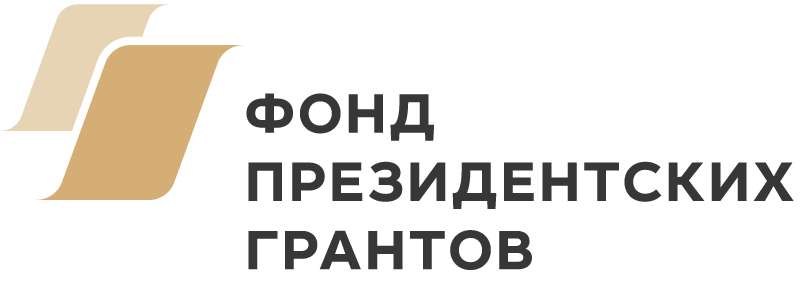 Наименование: Фонд президентских грантовМестонахождение: гор. МоскваСайт: https://президентскиегранты.рф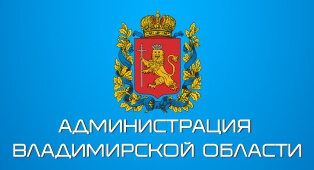 Наименование: Администрация Владимирской области Местонахождение: г. Владимир Сайт: https://avo.ru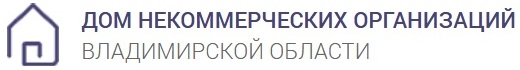 Наименование: Автономная некоммерческая организация «Дом некоммерческих организаций Владимирской области»Местонахождение: г. Владимир Сайт: http://ngo33.ru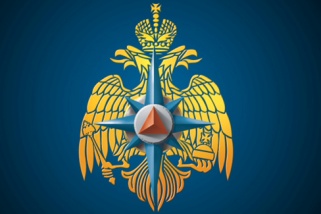 Наименование: Главное управление МЧС России по Владимирской области Местонахождение: г.Владимир,                                  ул. Краснознаменная 1Б Сайт: https://33.mchs.gov.ru/ 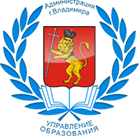 Наименование: Управление образования администрации г. Владимира Местонахождение: г. Владимир, ул. Горького, 62 Сайт: https://edu.vladimir-city.ru/ У ВОДЫ БЕЗ БЕДЫУ ВОДЫ БЕЗ БЕДЫЦель проекта:Содействовать формированию культуры безопасного поведения детей и подростков Владимирской области с целью снижения детского травматизма и гибели детей на водных объектахЗадачи проекта:Организовать занятия для детей и подростков по безопасности на водных объектах в образовательных учреждениях и загородных оздоровительных лагерях; Повысить уровень информированности родителей о причинах детского травматизма и гибели детей во время отдыха на воде и способах оказания первой помощи; Подготовить методические материалы для проведения подобных занятий самостоятельно педагогами дошкольных и учебных заведенийМесто проведения:Город Владимир, Гусь-Хрустальный и Суздальский районыПериод проведения:Июль – декабрь 2020 г.Категория участников, их количество:- дошкольники 449 детей;- школьники и подростки 476 человек;     - родители детей 92 человекаФинансирующая организация:Администрация Владимирской областиРазмер субсидии:200 000,00 рублейПривлеченные средства:81 680,00 рублейДенежные средства по мероприятию:281 680,00 рублейСТОП ИНСУЛЬТСТОП ИНСУЛЬТЦель проекта:Повысить уровень информированности подростков и молодежи г. Владимира о способах распознавания признаков инсульта и оказания первой помощи, правилах общения с людьми, перенесшими инсультЗадачи проекта:Проведение краткосрочных занятий среди подростков, учащихся старших классов, студентов средних и высших учебных заведений,              с целью информирования                        о способах распознавания признаков инсульта                и оказания первой помощи, правилах общения                            с людьми, перенесшими инсульт; Информационная кампания с целью распространения знаний о способах распознавания признаков инсульта и оказания первой помощи в молодежной среде посредством размещения обучающих видеороликов в социальных сетях; Вовлечение молодежи г. Владимира в социально значимую деятельность Место проведения:Город Владимир, Собинский и Суздальский районыПериод проведения:сентябрь – декабрь 2020 г.Категория участников, их количество:- школьники и студенты 405 человекФинансирующая организация:Администрация Владимирской областиРазмер субсидии:120 000,00 рублейПривлеченные средства:25 575,00 рублейДенежные средства по мероприятию:145 575,00 рублей